COCKPIT CHALLENGE DIRT新型コロナウィルス感染予防感染拡大防止の誓約同意確認書参加選手・サービスクルー・観客・関係者　各位新型コロナウィルス（COVID-19）感染拡大防止の為、下記に関してご理解を賜り、ご記入、御署名頂きますようお願い申し上げます。コクピットチャレンジダート　大会組織委員会　カースポーツクラブコクピット誓約・同意確認書新型コロナウィルス感染リスクがある事を承知した上での参加、また感染リスクを含むあらゆるリスク、損失においてご自身による自己責任であることに同意します。万が一感染が確認された場合、調査機関への情報開示することに同意します。北海道コロナ通知アプリ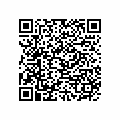 以下確認☆健康状態についての確認☆　　　　　◎　記入後、回収箱へ（タワー１F）◎本日および過去2週間前後の状況についてご記入願います　■本日の体温と体調　　　　　　　　度　　　　　　　　　□　良好　　　　□　不良■過去2週間前後をめどに発熱、または感冒症状　　　　　□　あり　　　　□　なし■過去2週間前後をめどに感染拡大している場所、地域や国への渡航歴　　　　　　　　　　　　　　　　　　　　　　　　　　　□　あり　　　　□　なし上記申告に間違いありません。　　　　　　　　　　　　2021年4月25日お名前（自署）　　　　　　　　　　　/□参加者・□サービス・□関係者・□観客・ㇾ点〇ご連絡先（会場内で感染者が出た場合にご連絡するのに使用いたします）北海道のコロナ通知アプリにご登録いただいた方は不要です。TEL:　　　　　　　　　　　　　　　　　　　　　　　　　・※本紙で得た情報は、新型コロナウィルス対策以外には使用しません。大会組織委員会